Memorando de Entendimiento: 
OVR y BSE Trabajando Junto Como Uno 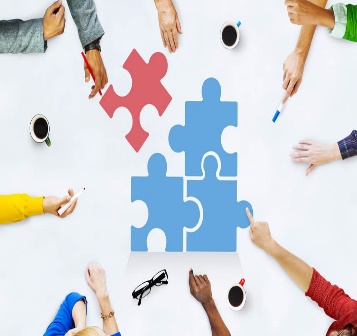 Esta serie proveerá la perspectiva del acuerdo del Memorando de Entendimiento (MOU, por sus siglas en inglés) entre La Oficina de Rehabilitación Vocacional (OVR, por sus siglas en inglés) y la Oficina de Educación Especial (BSE, por sus siglas en inglés) perteneciente a la provisión de los servicios de transición para los alumnos con discapacidades.  A través de la serie, a los participantes se le presentaran con herramientas para la colaboración entre OVR, BSE, Agencia de Educación Local (LEA, por sus siglas en inglés), jóvenes y familias.8 de abril de 2021 (9:00 AM – 11:00 AM)Desempacando el Memorando de Entendimiento (MOU) Esta sesión proveerá información relacionado a los requerimientos legales del Memorando de Entendimiento (MOU) entre la Oficina de Rehabilitación Vocacional (OVR) y La Oficina de Educación Especial (BSE). Además, se introducirá un plan detallado para la implementación. Presentadores:Shannon Austin and Kim Robinson (OVR)Carole Clancy (BSE)Everett Deibler y Lilly Sellers (PYLN)Melissa Diehl (George Washington University)Cindy Duch (PEAL)Jacki Lyster y Hillary Mangis (PaTTAN)Michael Stoehr (NTACT-C)Agenda9:00 AM – 9:30 AM		Contexto legal del Memorando de 	Entendimiento 9:30 AM – 10:30 AM	Funciones del plan de implementación de MOU de PA 10:30 AM – 11:00 AM	Mejores prácticas de colaboración 21 de abril de 2021 (9:00 AM – 11:00 AM)Involucrar a los InteresadosDurante esta sesión, el presentador compartirá estrategia para involucrar a los interesados en el proceso de planeación de la transición. información relacionada a estrategia para la participación en el IEP, incluyendo la involucración de la familia, alumno dirigiendo el IEP y envolvimiento de la agenciase presentara. Recurso para incluir OVR en el proceso de la planeación del IEP y la planeación de los servicios de transición será discutido. Presentador:William DelToro (HUNE)Everett Deibler (PYLN)Cindy Duch (PEAL)Jacki Lyster y Hillary Mangis (PaTTAN)Kim Robinson (OVR)Agenda:9:00 AM – 9:30 AM	Entendiendo la importancia del envolvimiento del joven y la familia9:30 AM – 10:00 AM	Autodefensa del joven  10:00 AM – 10:30 AM	Envolvimiento de la familia 10:30 AM – 11:00 AM	Herramientas para el envolvimiento del joven y la familia13 de mayo de 2021 (9:00 AM – 11:00 AM)Estrategia para alineación de esfuerzos Durante esta sesión los participantes aprenderán estrategias para alinear esfuerzos utilizando el Centro de Educación de PA, Estándares de Trabajo y Servicios de Transición Preliminar al Empleo (PreETS) con los requerimientos de IDEA.Presentadores:Everett Deibler (PYLN)Cindy Duch (PEAL)Jacki Lyster y Hillary Mangis (PaTTAN)Kaitlin Salvati (OVR)Agenda: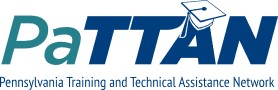 9:00 AM – 9:30 AM	Comparando Legislaciones 9:30 AM – 10:00 AM	El cruce 10:00 AM – 10:30 AM	Usando el cruce para determinar los servicios. 10:30 AM – 11:00 AM	Colaboración con el joven y la familia Va dirigido a:Maestros de educación especial, administradores de educación especial coordinadores de transición, consejeros de escuelas, administrador de OVR, consejero de OVR, familia, cuidador, alumno, personal de agenciaInformación sobre la registración:Por favor regístrese en línea visitando la página de Internet de PaTTAN al www.pattan.net.   Para preguntas relacionada a la registración, contacte:Pittsburgh: Paula Quinn, pquinn@pattanpgh.netPara preguntas relacionada al contenido, contacte:Pittsburgh: Hillary Mangis, hmangis@pattanpgh.netCréditos: Act 48 Clock Hours, CRCC	Los participantes deben acceder individualmente por una computadora, equipo móvil al evento virtual a tiempo, quedarse durante el trascurso, y completar la encuesta de asistencia y evaluación, para la fecha establecida para poder ser elegible para el Acta 48 Educación Profesional hora de reloj. No se le dará crédito a aquellos que asistieron solo por teléfono (audio).
Hasta [6] horas del Acta 48 se ofrecerán por esta serie de adiestramiento.   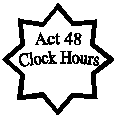 Comisión de Certificación de Concejero de Rehabilitación (CRCC, por sus siglas en ingles)   Basado en la verificación asistencia y evaluación completada hasta (6) CRC Créditos se ofrecerá por esta serie de adiestramiento.  PresentadoresShannon Austin, Oficial de Rehabilitación Vocacional Shannon actualmente ejerce de Director Ejecutivo de la Oficina de Rehabilitación Vocacional (VOR) de Pensilvania y trae más de veinte años de experiencia en administración de recurso humanos, desarrollo de trabajadores y rehabilitación vocacional.   La Oficinas del Director Ejecutivo de Rehabilitación Vocacional (OVR) incluye: Departamento de Servicios de Rehabilitación Vocacional (BVRS, por sus siglas en ingles), Oficina de Servicios Visuales y para la Ceguera (BBVS, por sus siglas en inglés) Oficina de Operaciones Centrales, (BCO, por sus siglas en ingles), Centro Hiram G. Andrew (HGAC, por sus siglas en inglés), Oficina para las Persona Sorda y Problema de audición (ODHH< por sus siglas en ingles).   Carole Clancy, Oficina de Educación EspecialCarole Clancy es la directora de la Oficina de Educación Especial, con más de veinticinco años de experiencia en educación especial. Antes de unirse a la Oficina, la Sra. Clancy ejerció como Directora de Servicios para Alumno del Distrito Escolar de Solanco, como Directora de Educación Especial de Distrito Escolar del Área de Oxford, y como Supervisora de Coordinadores de los Servicios de Educación Especial para el Distrito Escolar de Lancaster. William Del Toro Vargas, HUNEWilliam es actualmente el asesor de familias en HUNE. William también sirve a la comunidad de discapacitados como miembro del Consejo de Rehabilitación de PA y el presidente del Comité de Políticas. Él fue el principal defensor legislativo de la campaña #IWantToWork y participó en la promoción alrededor del Acta Núm. 26 de Experiencia Laboral para Estudiantes de la Secundaria con Discapacidades y la Acta Núm. 36 Primera Ley de Empleo. William actualmente se desempeña como tesorero de la Coalición de Pensilvania de Educación para todos y es miembro de la junta de APSE de Pensilvania y Director de Servicios a Clientes de Consultas de Transición. William ha sido un defensor fuerte y activo en la comunidad Latinx en todos los niveles de gobierno, asegurando que a medida que construimos políticas se escuche la voz de las diversas comunidades. William trabaja duro hasta el día de hoy para asegurarse de que las personas con discapacidades y las poblaciones desatendidas estén representadas en todas las políticas.Everett Deiber, Colegio Comunitario Lehigh Carbon Everett Deibler es actualmente Especialista de Aprendizaje del  Colegio Comunitario Lehigh Carbon (LCCC, por sus siglas en inglés) donde el coordina     la accesibilidad en toda la Universidad y apoya la iniciativa de educación superior inclusive (Programa SEED, por sus siglas en ingles), Antes de unirse LCCC, Everett paso la última década apoyando miles de personas con discapacidades en explorar sus autodefensa,, liderazgo, empleo y las metas de para la vida independiente con varias organizaciones a través de Pensilvania, incluyendo la Oficina de rehabilitación Vocacional (OVR), LVCL y la Red de Liderazgo Juvenil de Pensilvania (PYLN, por sus siglas en ingles).   Melissa Diehl, Centro Universitario George Washington para la Investigación y Educación en Consejería de Rehabilitación Melissa Diehl tiene más de veinticinco años de experiencia y pericia trabajando en Programa de Rehabilitación Vocacional (VR) del Estado, La Administración de Servicios de Rehabilitación y como proveedora de Asistencia Técnica Nacional y Educación Continua. Melissa actualmente trabaja para la Universidad George Washington para la Investigación y Educación en Consejería de Rehabilitación (CRCRE, por sus siglas en inglés) como líder del proyecto del equipo GW para el Centro Nacional de Asistencia Técnica en Transición: El Colaborativo (NTACT.C, por sus siglas en ingles). Melissa y su equipo proveen consultoría, adiestramiento y asistencia técnica las agencias VR del Estado y las partes interesadas como experto en la materia de servicios de transición preliminar al empleo y los servicios de transición de VR. Cindy Duch, Centro de Liderazgo de Educación y Defensa para Padres Cindy es la Directora de Asesoramientos a Padres para el Centro PEAL. Además de su trabajo en el Centro PEAL, Cindy es la actual vicepresidenta del Grupo de Trabajo Local 3 (LTF3, por sus siglas en inglés), por el Derecho a la Educación en el Condado de Allegheny. Cindy, también, sirve a la comunidad discapacitada como miembro del Concilio de Rehabilitación de PA y presidente del Comité de Transición, IDEA. Ella es la Comisionado de la Comisión de Supervisión del Empleo Primero de PA. Cindy También sirve como asistente de monitor de colegas en el Departamento de Educación de PA, en el monitoreo del Departamento de Educación Especial del Distrito Escolar de Pensilvania. Jacki Lyster, Red de Asistencia Técnica y Capacitación de Pensilvania Jacki Lyster es un Consultor Educacional en PaTTAn Este con más de treinta años de experiencia educacional. Ella apoya la iniciativa de Liderazgo Y Segunda Transición y colíder de la Subvención Estatal para el Desarrollo de Personal, P2Gen la oficina de PaTTAN Este. A través de su envolvimiento apoyando los lideres educacionales, maestros y familias, ella ha desarrollado una experiencia única en crear una experiencia de aprendizaje interactivo.Hillary Mangis, Red de Asistencia Técnica y Capacitación de PensilvaniaHillary Mangis es una Consultora Educacional en PaTTAN Pittsburgh, donde ella es colíder en la iniciativa Segunda Transición para el estado.  Ella también ejerce en la Escuela de Psicología, AACHIEVE y la iniciativa interinstitucional intensiva. Graduada en la Universidad Washington y Jefferson, Hilary comenzó estudios graduados en la Universidad Duquesne, donde obtuvo su doctorado en psicología escolar en el 2009. Kim Robinson, Oficina de Rehabilitación Vocacional Kim Robinson es la Jefa de División Transición y Sección 511 en la Oficina Central de Operaciones y ha trabajado en la OVR, Oficina de Rehabilitación Vocacional de PA por más de quince años, comenzando como Consejera de Transición en Pittsburgh.   Kim recibió su Licenciatura en Psicología de West Virginia Wesleyan College y una Maestría en Consejería en Rehabilitación de la Universidad de West Virginia. Kaitlin Salvati, Oficina de Rehabilitación VocacionalKaitlin Salvati actualmente trabaja como Especialista de Rehabilitación con la Oficina de Rehabilitación Vocacional. Ella recibió su Maestría en Consejería de Rehabilitación de la Universidad de Pittsburgh antes de comenzar en OVR como consejera. Su carga de trabajo se enfoca en alumnos en edad de transición e incluye el trabajar en varios proyectos especiales severos con la agencia.  En el 2016 ella comenzó en su nueva función como Especialista de Rehabilitación con el enfoque en la póliza, procedimiento e implementación de Servicios de Transición Preliminar al Empleo en la región Este de PA Lilly Sellers, Red de Liderazgo Juvenil de PensilvaniaLilly es miembro y becaria de la junta directiva de PYLN. Ella es una alumna de último año de Boiling Springs High School. Lily es una joven adulta con discapacidad física que utiliza una silla de rueda eléctrica para moverse y esta activa en la defensa de la discapacidad.  Michael Stoehr, Centro Nacional de Asistencia Técnica en Transición Michael Stoehr es un Especialista en Desarrollo de Conocimientos y Asistencia Técnica con el Centro Nacional de Asistencia técnica en Transición (NTACT, por sus siglas en ingles). Michael ayuda al estado en el compromiso colaborativo ente agencias para asegurar la implementación exitosa de la legislación sobre transición en secundaria y practicas efectivas. Michael trabajo para el Departamento de educación de Pensilvania, Oficina de Educación especial como consultante educacional a nivel estatal para la Transición Secundaria en PaTTAN. Él ha trabajado en el campo de educación especial por los últimos treinta y tres años y tiene una experiencial extensiva en transición en secundaria, evaluación, análisis de trabajo y adiestramiento laboral. 